GENERAL HEALTH AND SAFETY RISK ASSESSMENT FORMRisk Assessment GuidanceRisk Scoring SystemThe scoring system is provided as a tool to help structure thinking about assessments and to provide a framework for identifying which are the most serious risks and why.The overall level of risk is then calculated by multiplying the two scores together.Risk Level = Consequence / Severity x Likelihood (C x L)The Initial Risk Rating is the level of risk before control measures have been applied or with current control measures in place. The Residual Risk is the level of risk after further control measures are put in place. SiteEdgbastonDepartmentCollege of Arts and LawCollege of Arts and LawVersion / Ref No.9Activity LocationArts BuildingActivity DescriptionReturn to Campus COVID-19: Building Risk AssessmentBuilding has a mix of teaching spaces, student study spaces, single occupancy offices, shared offices, common facilities, showers and break out space. Approx number of people in the building following COVID restrictions: approx. 250 staff in total plus 770 student numbers for teaching, seminar rooms and Mason Lounge (usual number approx. 1800)Return to Campus COVID-19: Building Risk AssessmentBuilding has a mix of teaching spaces, student study spaces, single occupancy offices, shared offices, common facilities, showers and break out space. Approx number of people in the building following COVID restrictions: approx. 250 staff in total plus 770 student numbers for teaching, seminar rooms and Mason Lounge (usual number approx. 1800)Return to Campus COVID-19: Building Risk AssessmentBuilding has a mix of teaching spaces, student study spaces, single occupancy offices, shared offices, common facilities, showers and break out space. Approx number of people in the building following COVID restrictions: approx. 250 staff in total plus 770 student numbers for teaching, seminar rooms and Mason Lounge (usual number approx. 1800)Return to Campus COVID-19: Building Risk AssessmentBuilding has a mix of teaching spaces, student study spaces, single occupancy offices, shared offices, common facilities, showers and break out space. Approx number of people in the building following COVID restrictions: approx. 250 staff in total plus 770 student numbers for teaching, seminar rooms and Mason Lounge (usual number approx. 1800)AssessorHazel HerbertAssessment Date01/01/2021Date of Assessment Review26/02/202126/02/2021Academic / Manager NameRachel Allmark/Andrzej GasiorekAcademic / Manager Signature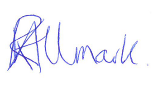 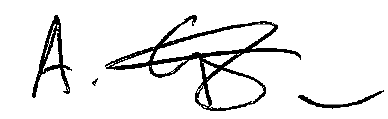 Hazard AssessmentHazard AssessmentHazard AssessmentHazard AssessmentControl AssessmentControl AssessmentControl AssessmentControl AssessmentControl AssessmentControl AssessmentControl AssessmentControl AssessmentControl AssessmentActionsActionsActionsHazard CategoryHazards IdentifiedWho might be harmed?StaffStudentsContractors  OthersHow might people be harmed?Existing Control MeasuresInitial Risk RatingInitial Risk RatingInitial Risk RatingAre these adequate?Yes/NoChanges to/ Additional ControlsResidual Risk RatingResidual Risk RatingResidual Risk RatingOwnerDue DateAction CompleteHazard CategoryHazards IdentifiedWho might be harmed?StaffStudentsContractors  OthersHow might people be harmed?Existing Control MeasuresSLRAre these adequate?Yes/NoChanges to/ Additional ControlsSLROwnerDue DateAction CompleteOrganisationalPsychological well beingStaff and studentsAnxiety and stress caused by concerns around returning to work and studies on CampusRegular communication is in place (individual and group) via a blend of regular email and online communications, team meetings, one to one meetings and safety committees, to ensure staff and students are not ill-informed about returning to work/study safely.Inductions have been sent out to all teams. Students will be directed to the Main UoB intranet page via their departmental student handbooks where risk assessments and building inductions are uploaded for all buildings and where possible schools with departmental pages will post the risk assessments and inductions there as well. Risk assessments and inductions have been posted to the CAL Intranet Pages.Advice is shared with staff members and students and they have been fully briefed and kept up to date with current advice on staying protected through the University’s lines of communications (i.e. line managers, Internal Comms) and shared with staff via online briefings, team meetings, one to one meetings, safety committees and the University’s Coronavirus FAQs click hereRisk assessment shared and an electronic copy is available on the College of Arts and Law Risk Assessment for Arts building - 20 August 2020 V.2.docxStaff who are joining the UoB are provided with access to their schools Covid-19 Intranet pages so that they can read the CAL building inductions, risk assessments and Go-Cat information before joining.New workplace/controls put in place to reduce risk of exposure to COVID 19 are documented in procedures and policies and disseminated to employees through Line Managers and staff communications, including on staff intranet page on Canvas. These include:Social distancing: General guidance for staff and studentsSocial distancing: Buildings adaptations guidanceSocial distancing: Product solutions bookletSocial distancing: Building checklistOn-line induction materials for returning to campus: combination of the guidance and videos. https://intranet.birmingham.ac.uk/staff/coronavirus/essential-resources-and-checklist.aspxReturn to Campus COVID-19: Building Risk Assessment (This completed Risk Assessment)Line managers are aware of how big changes to working arrangements may cause additional work-related stress and affect their employees’ mental health and wellbeing and individuals have been made aware via  induction, team meeting, one to one meetings, online communications and safety committees of guidance available in relation to this: https://www.hse.gov.uk/stress/https://intranet.birmingham.ac.uk/staff/coronavirus/Coronavirus-wellbeing-support.aspxhttp://www.selfhelpguides.ntw.nhs.uk/birmingham/leaflets/selfhelp/Stress.pdf326YesOrganisationalPsychological well beingStaff and studentsAnxiety and stress caused by concerns around returning to work on CampusManagers hold regular informal discussions through team meetings, 1-2-1 meetings and online communications with their team and look at ways to reduce causes of stress.  Concerns on workload issues or support needs are escalated to line manager at 1-2-1 meetings.Staff/students who should not under any circumstance work on campus have been identified and managers/supervisors have discussed alternative arrangements with them to ensure that they do not return to work on campus. Staff who should not under any circumstance work on campus include:Any member of staff who has been through a return to work on campus assessment and has been advised by Occupational Health or a medical professional (including a midwife in respect of pregnancy) not to travel to work on campus.Staff in the clinically extremely vulnerable category (those shielding) for whom current guidance is that they should not to travel to work, even where their work cannot be undertaken remotely.https://www.gov.uk/government/publications/guidance-on-shielding-and-protecting-extremely-vulnerable-persons-from-covid-19/guidance-on-shielding-and-protecting-extremely-vulnerable-persons-from-covid-19#who-is-clinically-extremely-vulnerableExisting risk assessments including those for new or expectant mothers reviewed and revised to reflect new working arrangements. Reasonable adjustments made, including those needed for PEEPs especially in relation to who will assist with their evacuation in an emergency, to avoid staff that require them including disabled workers being put at a disadvantage. Employees who have concerns about either continuing to work on Campus or working from home/remotely have discussed these with their line manager or supervisor and where necessary an occupational health referral has been made using the Occupational Health Referral for Covid-19 Assessment Form.https://intranet.birmingham.ac.uk/hr/wellbeing/index.aspxhttps://intranet.birmingham.ac.uk/hr/documents/public/Wellbeing/Covid-19-Return-to-Campus-Discussion-Form.docxEmployees are made aware of support mechanisms available to them (e.g. counselling, occupational health, HR, etc.) through line managers, internal communications and University webpages: https://intranet.birmingham.ac.uk/staff/coronavirus/faqs-for-staff.aspxhttps://intranet.birmingham.ac.uk/hr/wellbeing/index.aspxhttps://intranet.birmingham.ac.uk/hr/wellbeing/workhealth/index.aspxThis link is for students:https://intranet.birmingham.ac.uk/student/coronavirus/Wellbeing.aspx 339YesBiologicalVirus transmission in the workplaceStaff, students, contractorsExposure to respiratory droplets carrying COVID-19 from an infectious individual transmitted via sneezing, coughing or speaking.Social distancing: Arts Building checklist has been completed to identify the control measures to consider reducing the risk of workplace infections.Staff to work using the mixed model of site and home based working as agreed with line manager, in line with Government and University guidance. Managers/supervisors ensure staff/students with any form of illness do not attend work/campus until the illness has been verified as not being Covid-19. This is communicated via the building induction.Managers/supervisors keep track of when staff and students can return to work/campus after the symptom free period. Regular access to the Lateral Flow Device screening tests provided to staff and students who are coming onto campus.The University’s On-line induction materials for returning to campus  combination of the guidance and videos have been provided and completed for all staff in University buildings. To help with consistency and adherence to building specific measures such as access routes, occupancy limits etc. staff from other departments accessing the building (such as cleaning and Estates) have received a  building specific induction including information and on site induction.The inductions have been sent out to all teams who also operate in the building, including: Estates, Cleaning Services, Post, Environment Services, Security.Schedules for essential services and contractor visits revised to reduce interaction and overlap between people and building managers and occupants informed of when the visits will take place and which services are being maintained Estates have confirmed that staff will be informed of any planned visits in advance.  CAL Facilities are providing Estates a list of when buildings that are put on standby will be accessible to them.  Un-essential trips within buildings and sites prevented and discouraged, and staff are informed of this within the building induction e.g. meetings are to be held virtually.  Moving for teaching purposes for academic staff is permitted however local Covid guidelines must be followed. 339YesEnvironmentalVirus transmission in the workplace due to lack of social distancing Staff, students, contractorsExposure to respiratory droplets carrying COVID-19 from an infectious individual transmitted via sneezing, coughing or speaking.Only essential work authorised and approved by the Government and University is permitted in University buildings. Workplace routines changed to ensure room/building capacity calculated to maintain at least 2m social distancing is not exceeded including: Change to peak staff entry and exit times. For Professional Services staff e.g. people starting later or finishing earlier to avoid large groups leaving at once. This is being managed at team levelChanges to core working hours have been discussed with Professional Services teams and will be implemented at team level where appropriateAmended shift routines, staff handovers and team briefings Arrival and departure times at work have been staggered to reduce crowding into and out of the workplace, taking account of the impact on those with protected characteristics.To help contain clusters and outbreaks and assist the University with any requests for data by the NHS Test and Trace service a temporary record of shift patterns and teams and attendance in the building is kept for 21 days. NHS Test and Trace QR code is displayed in the building for visitors and staff to scan using the NHS Covid-19 app.Procedure in place for dealing with instance of unexpected individual or 3rd party arrival.  Contractor arrivals are informed in advance to the CAL Facilities teams who will let teams know to ensure it is acceptable.Work has been arranged so that staff are able to maintain the government guidelines for social distancing based on our industry which are included in the Social distancing: Arts Building checklist (The latest Guidance on these measures can be found by clicking the following link Social Distancing Guidelines). One-way flow systems implemented and visual aids, such as floor strips, signage are used for maintaining social distancing throughout the building/workplace.Staff activities are segregated to promote the 2m social distancing rules  including: Areas of work marked out with floor tape to ensure adequate social distancing is in place. Visual management aids in place to remind people of the need for social distancing.Headcount capacity to ensure social distances standards have been achieved have been set and displayed in shared rooms e.g. open plan offices, meeting rooms, seminar rooms Capacity limits have been set for common facility areas (e.g. toilets) and are displayed on the doors.Staff encouraged to remain on-site including bringing their own lunch and, when not possible, maintaining social distancing while off-site. Where available safe outside areas used for break.Smaller kitchens use a one out one in policy. All users are encouraged to wash their hands prior to using equipment (kettle) and to wash their hands after use. Additional signage for the correct method for handwashing displayed. All drinking bottled water fountains have been serviced and treated by the contractor. Sanitiser wipes and signage to enable individuals to sanitise the water fountain before and after use. Units will be signed with information about cleaning and also a contact to replenish the wipes. Signage will also ask users to avoid touching the spout with their bottles or hands. If a case of a suspected Covid-19 occurs within the Arts Building the fountain will undergo deep cleaningSocial distancing is marked on the corridor floor prior to entry to the WCs (toilets). Smaller facilities have a one out one in policy. Additional signage has been placed on facilities doors to announce people’s presence and to ensure hands are washed via correct method for handwashing prior to and after use. Building users are reminded to leave the facilities in a respectable condition.Perspex screen installed in the entrance reception area  Shower facilities – individual showers for male and female use. Cleaned daily as part of the building SLA. Sanitisers spray, wipes and disposable cloths available with signage. Individuals to clean before and after use. Clear method of socially distancing of staff and visitors in reception areas defined and implemented including:Queuing systems or processes2m Social distancing in waiting and reception areasVisits from people outside of the building are managed via remote connection/working where this is an option. Where this is not an option and only if the visit is essential e.g. contractor visits, visitor arrangements have been revised to ensure social distancing and hygiene at all times. These measures are monitored by the Facilities team for checking in and the local team in the building and where necessary, concerns fed back to the third party manager.All corridors are :Marked in areas to ensure social distancing is adhered to (lines on floor).Have a one way system around the building.Corridors that are over 2 m wide have a two way system of use, people using the corridor must stay to their left.Additional signage in corridors reminding staff about social distancing. Information provided and signs displayed informing people to use the stairwells rather than lifts unless they have difficulty using the stairs. The maximum occupancy of the lifts have been reduced to one person unless a user of the lift has a carer in which case it is 2.  Once users have left the lift posters are displayed to encourage them to wash their hands and avoid touching their face.Lifts are still to be used to move heavier / larger / hazardous goods as a planned operation ensuring the lift cannot be stopped on each floor or staff placed on each floor to prevent access to lift until equipment moved.  This has been covered in the building induction.There are designated stairwells for going up and a designated stairwells for coming down, this system will be enforced. There is one stairway which is two way as the exit out of the building is in a quiet, secluded area at the rear of the building. Building users using these stairwells have been informed through signage in the relevant areas and the building induction to announce themselves prior to use and to keep to the left.Additional signage in stairwells reminding staff about social distancing. Wash hands / use hand sanitiser on exit from stairwell.Social gathering amongst employees are not permitted whilst at work including meetings where alternative arrangements have been provided e.g. Zoom/Teams meetings. Large gatherings including University events organised in public outdoor spaces have been cancelled or postponed or alternative IT solutions provided, Zoom and Teams are being used. (Critical Training courses may still be performed but only following the Government and University Covid-19 guidance.)Managers perform frequent evaluation alongside their usual work activity against social distance controls for their teams and report problems via near miss reporting procedure. Staff are reminded via posters displayed in the building on a daily basis of the importance of social distancing both in the workplace and outside of it via signage, the intranet. Near-miss reporting is encouraged to identify where controls cannot be followed or people are not doing what they should. Staff are informed via induction to report all near misses to CAL Facilities via Arts Reception.Only essential work authorised and approved by the Government and University is permitted in University buildings. Where the 2m social distancing guidelines cannot be followed in full in relation to a particular essential activity, e.g. moving crates or furniture consideration has been given to whether that activity needs to continue, and, if so, all the mitigating actions possible to reduce the risk of transmission between staff have been included in a task specific risk assessment and are being taken. Mitigating actions include: Further increasing the frequency of hand washing and provision of hand sanitiser and surface cleaning. Improving ventilation by re-organising the indoor space to optimise the ventilation available.Re-organising pedestrian flowsKeeping the activity time involved as short as possible. Using screens or barriers to separate people from each other. Using back-to-back or side-to-side working (rather than face-to-face) whenever possible. Reducing the number of people each person has contact with by using ‘fixed teams or partnering’ (so each person works with only a few others). PPE consisting of face masks and/or a clear visor that covers the face, and provides a barrier between the wearer and others, provided for staff working in close proximity to people and in particular a person’s face, mouth and nose, for an extended period of time (the majority of the working day). Re-usable visors are cleaned and sanitised regularly using normal cleaning productsNo working in close proximity to people and in particular a person’s face, mouth and nose, for an extended period of time (the majority of the working day) is permitted unless the work is essential such as in clinical settings, like a hospital, or other close contact roles for example, Occupational Health clinical services where there is an activity specific risk assessment and PPE is provided for individuals undertaking this work. Individuals (including staff, students, visitors and contractors), unless exempt, are required to wear face coverings, inside all University buildings at all times except for in single occupancy rooms. Information provided in the University and local communications and local inductions and signs displayed informing people of the mandatory requirement to wear a face covering within the building.Individuals, unless exempt, are required to wear face coverings, in all University learning environments, where the use of the face covering does not impact teaching and learning. Information provided in the University and local communications and signs displayed informing people of the mandatory requirement to wear a face covering within the building.PPE is not required for the normal daily activities carried out in this building except in the archaeology labs.  Individual Risk Assessments for tasks requiring PPE within the lab areas will be reviewed and updated to reflect Covid-19 policy. Teams will not be able to return to work in those areas before this is completedIndividuals have been reminded through the building induction of how to use face coverings safely including the following:When wearing a face covering you should:wash your hands thoroughly with soap and water for 20 seconds or use hand sanitiser before putting a face covering onavoid wearing on your neck or foreheadavoid touching the part of the face covering in contact with your mouth and nose, as it could be contaminated with the viruschange the face covering if it becomes damp or if you’ve touched itavoid taking it off and putting it back on a lot in quick succession (for example, when leaving and entering buildings)When removing a face covering:wash your hands thoroughly with soap and water for 20 seconds or use hand sanitiser before removingonly handle the straps, ties or clipsdo not give it to someone else to useif single-use, dispose of it carefully in a residual waste bin and do not recycleif reusable, wash it in line with manufacturer’s instructions at the highest temperature appropriate for the fabricwash your hands thoroughly with soap and water for 20 seconds or use hand sanitiser once removedFace coverings are not PPE and are not required to be worn in the workplace where 2m social distancing can be maintained. However, where people choose to wear them managers support them. 326YesBiological Suspected case of COVID-19 Staff, students, contractorsExposure to respiratory droplets carrying and contact with an object that has been contaminated with COVID-19.Response plan in place in the event of a confirmed or suspected case of COVID-19 and communicated and includes:If a person becomes unwell in the workplace with suspected COVID-19, they will be sent home in accordance to the University guidance. If any students appear unwell or make comment or complain to staff members that they are feeling unwell they will be asked to leave the building with immediate effect and to follow the University and Government advice.  Managers will follow the NHS Test and Trace workplace guidance: https://www.gov.uk/guidance/nhs-test-and-trace-workplace-guidanceThe area will be cleaned in accordance with the specific Government guidance:Provision and monitoring of adequate supplies of cleaning materials are in place.Team briefed in local induction pack and via managers briefing on actions to be taken in the event of someone being suspected of having COVID-19.Staff must tell their line manager if they develop symptoms. Absence will be managed in accordance to the University guidance provided.Employees to follow the Government advice: https://www.gov.uk/coronavirusLine managers will maintain regular contact with staff members during this time, in accordance with the University sickness absence guidance and monitor for signs of symptoms in the remaining workforce and keep Senior Managers informed of the situation whilst following the Government’s guidance for contact tracing: contact with co-workers: https://www.gov.uk/guidance/nhs-test-and-trace-workplace-guidanceIf an individual tests positive for COVID-19 this will be managed in accordance with the University’s Test, Trace and Protect Process.If multiple cases of coronavirus appear in a workplace, an outbreak control team from either the local authority or Public Health England will, if necessary, be assigned to help the University manage the outbreak. The University will seek advice from the local authority in the first instance.Individuals will be told to isolate because they:have coronavirus symptoms and are awaiting a test resulthave tested positive for coronavirusare a member of the same household as someone who has symptoms or has tested positive for coronavirushave been in close recent contact with someone who has tested positive and received a notification to self-isolate from NHS test and trace.https://www.gov.uk/government/publications/covid-19-stay-at-home-guidance/stay-at-home-guidance-for-households-with-possible-coronavirus-covid-19-infection339YesBiologicalSomeone entering the workplace with COVID-19Staff, students, contractorsExposure to respiratory droplets carrying and contact with an object that has been contaminated with COVID-19.Companies who regularly attend or work in the building requested to provide their health and safety policy/arrangements / or RAMS (risk assessment and method statement) regarding COVID-19. Anybody visiting site will be informed that they are not to enter if they’re experiencing COVID-19 symptoms or should be self-isolating under the government Guidelines.If a person becomes unwell in a University workplace with suspected COVID-19, they will be sent home in accordance to their company’s and University’s guidance. University managers will follow the NHS Test and Trace workplace guidance for any University staff that may have come into contact with them: https://www.gov.uk/guidance/nhs-test-and-trace-workplace-guidance339YesEnvironmentalVirus transmission in the workplaceStaff, students, contractorsContact with an object that has been contaminated with COVID-19 and which subsequently transmits this to another person e.g. surfaces, any inanimate objects & touch points including work surfaces, work equipment, door handles, banisters, chair arms and floors.Individuals have been instructed and are regularly reminded in the building induction and building signage to clean their hands frequently with soap and water for 20 seconds and the importance of proper drying in accordance with the NHS Guidance:https://www.nhs.uk/live-well/healthy-body/best-way-to-wash-your-hands/Soap and water and hand sanitiser are provided in the workplace and adequate supplies are maintained and are placed at the entrance to the building and in other areas corridors, kitchenettes, lift lobbies and main entrance / exit routes.Individuals have been informed to check their skin for dryness and cracking and to inform their line manager or supervisor if there is a problem.Individuals are reminded to catch coughs and sneezes in tissues – Follow: “Catch it, Bin it, Kill it” and to avoid touching face, eyes, nose or mouth with unclean hands. Posters are displayed around the workplace.To help reduce the spread of coronavirus (COVID-19) individuals are reminded via the site induction pack of the public health advice:https://www.gov.uk/government/publications/coronavirus-outbreak-faqs-what-you-can-and-cant-do/coronavirus-outbreak-faqs-what-you-can-and-cant-doA review of the cleaning regime for the building/area to ensure controls are in place to keep surfaces clean and free of contamination has been undertaken, sanitiser wipes have been made available to all occupants (individual offices, meeting rooms, lecture theatres etc.) and everyone has been briefed via the site induction on the importance of keeping surfaces and work equipment clean via signage, training and the site induction pack.  Where touch-based security devices such as digilocks are in place, disposable wipes have been provided.There is limited or restricted use of high-touch items and equipment, for example, printers. To control possible spread of Covid-19 hygiene wipes have been placed at each printer to allow it to be wiped down before and after use.  Sharing of equipment is restricted where possible and cleaned / disinfected before and after use. Objects and surfaces that are touched regularly are cleaned frequently. Building touchpoints are cleaned frequently by Cleaning Services, e.g. door handles.  Staff objects e.g. keyboards and desks will be cleaned after use by each member of staff with a sanitising wipe.  Internal doors that are not signed as fire doors (unless held open with a mechanical device) kept open whilst working (last person out shuts the doors) to prevent multiple people using door handles. Use of hot desks and spaces avoided and, where not possible e.g. cluster room workstations and study spaces they are cleaned by users of the desks at the start and end of their use between different occupants including shared equipment. Disposable wipes have been provided where required.There is clear desk policy in place to reduce the amount of personal items on desks and work benches to be practiced when the space is in use or not in use.There are cleaning procedures for goods and merchandise entering the site. Greater handwashing and handwashing facilities have been introduced for workers handling goods and merchandise and hand sanitiser provided where this is not practical. Non-business deliveries stopped, for example, personal deliveries to workers.Areas where people directly pass things to each other, for example office supplies, have been identified and ways to remove direct contact, such as using drop-off points or transfer zones have been introduced.Everyone is encouraged as part of the site induction and at line manager meetings or in online briefings  to keep personal items clean including washing spectacles with soap and water, clean phones, keyboards and shared machinery handles etc. before after and during work. Monitoring and supervision arrangements have been put in place to ensure people are following controls e.g. implementing the new cleaning regime, following hygiene procedures etc. This will be carried out by line managers for their area alongside general work activity.COVID-19 cleaning products used have a current valid chemical risk assessment in place and are used in accordance with all prescribed risk controls and monitoring requirements. They are stored so that they are readily available to all users and are labelled according to the Globally Harmonised System of Classification and Labelling (GHS). (See location specific chemical risk assessments for cleaning products used within the area). All university staff are encouraged to avoid direct personal contact with others i.e. shaking hands etc.339YesOrganisational Exposure to Existing HazardsStaff, students, contractorsIncreased risk of harm due to controls included in existing risk assessments & safety arrangements affected by COVID-19 measuresAll relevant pre-existing (non COVID) risk assessments including lone working assessments and procedures have been reviewed to take into account the impacts of social distancing and other COVID counter measures.PPE related risk assessments have been reviewed to ensure that PPE is provided on an individual basis. Usage is monitored to ensure suitable level of stock of certain PPE such as face masks etc. during this time due to global shortages. Individuals maintain their own equipment in a sterile condition. Storage has been reviewed to provide individual storage arrangements. The taking of PPE home is not permitted.Emergency Procedures reviewed and revised including:Communication: people have been made aware –in the return to campus course and the building induction that in an emergency, for example, an accident or chemical spill or fire, people do not have to stay 2m apart if it would be unsafe.Fire procedures:  number and details of nominated fire warden(s) in place, fire muster point confirmed. Required modifications to fire alarm practices and evacuation drills to cater for COVID-19 measures have been addressed; ensuring that the activity is still compliant with relevant building and fire codes. First Aid: First aid needs assessment reviewed to take into account the impact of any Local or National Government requirements and any new Guidelines issued by the University or HSE, and first aid information including the location of first aid kits and first aider contact information up to date. Security contact details and first aiders in adjacent buildings are also on the first aid posters.Hygiene:  Washing facilities with soap/gel available. People involved in the provision of assistance to others have been informed to pay particular attention to sanitation measures immediately afterwards including washing hands.Safety critical roles will remain in place to aid safe operation. In the event of safety critical roles not being available a dynamic risk assessment shall be performed by CAL Facilities or the Local Fire coordinator for matters relating to fire warden coverage to ensure measures are introduced to mitigate risk (for example, another area within the building or campus could have a critical role such as first aider that could cover as a temporary solution).Security implications of changes made to operations and practices in response to COVID-19 Local or National Government requirements, have been considered.Business continuity and disaster recovery plans updated based on COVID-19 implications including Contingency plan in place for possible switch back to national or local lockdown.Life-saving rules, will continue to be governed, enforced and communicated during COVID-19 especially during any Local or National Government lockdowns in particular “speaking up” if they witness any unsafe behaviours, conditions or symptoms related to COVID-19.224YesEnvironmentalInbound & Outbound Goods including PostStaffExposure to contact with an object that has been contaminated with COVID-19.Logistics for the deliveries to the unit so that social distancing can be maintained at all times has been considered and include: Pick-up and drop-off collection points, procedures, signage and markings revised. Unnecessary contact at delivery point has been minimised e.g. non-contact deliveries where the nature of the product allows for use of electronic pre-booking.Methods to reduce frequency of deliveries in place  ordering larger quantities less oftenStaff informed that personal items are not to be delivered to the UoB via inductionStrict hand washing procedure in place after handling all deliveries. 326YesEnvironmentalVirus transmission outside of the workplaceStaff, students, contractorsExposure to respiratory droplets carrying and contact with an object that has been contaminated with COVID-19.On the outside / approach to the building there is signage to warn all prior to entering this building social distancing is in place.There is signage advising individuals to wash their hands regularly and not to touch their face.There are several doors for access and egress and one way systems are inforce in the building. There are some areas where one way is not an option.339YesOrganisationalTravelling to workStaffExposure to respiratory droplets carrying COVID-19.Workers encouraged to avoid public transport where applicable and use alternatives e.g. cycling, walking to work etc. Where staff are  unable to avoid public transport they do so in accordance with Government and University Guidance: https://www.gov.uk/guidance/coronavirus-covid-19-safer-travel-guidance-for-passengershttps://intranet.birmingham.ac.uk/staff/coronavirus/faqs-for-staff.aspx339YesMechanicalMachinery & EquipmentStaff, students, contractorsExposure to respiratory droplets carrying and contact with an object that has been contaminated with COVID-19.Equipment and surfaces that are touched regularly will be frequently cleaned and disinfected by Cleaning Services as per the SLA and building users for equipment such as copiers. Sterilising chemicals and cloths are provided in the area to clean machines and equipment prior to the commencement of work and upon completion. If machines and equipment are shared, sterilising will be carried out between operations by staff using them. This has been included in the building induction.326YesEnvironmentalVentilationStaff, students, contractorsExposure to respiratory droplets carrying COVID-19.Recirculation of unfiltered air within the workplace has been avoided or reduced as far as possible.All ventilation has been serviced as required.  All filters have been changed as required. Ventilation systems will be maintained in line with planned and preventative maintenance schedules.General considerations reflected on during reopening of the buildings in relation to the Ventilation and fresh air to occupied spaces. Core strategy based on ‘CIBSE Covid-19 Ventilation Guidance’, REHVA guidance, other industry and HSE guidance. https://www.hse.gov.uk/coronavirus/equipment-and-machinery/air-conditioning-and-ventilation.htmThe guidance is constantly under review by the University’s Estates as SARS-CoV2 transmission routes become more clearly defined, and any updated recommendations assessed and implemented where relevant to University systems. CIBSE Covid-19 Ventilation Guidance   https://www.cibse.org/knowledge/knowledge-items/detail?id=a0q3Y00000HsaFtQAJ Ventilation systems are monitored in most cases by building management systems that will raise a fault alarm to Estates automatically. Building users are encouraged where possible to ensure windows are open.339YesConsequence / Severity score (severity levels) and examples of descriptors Consequence / Severity score (severity levels) and examples of descriptors Consequence / Severity score (severity levels) and examples of descriptors Consequence / Severity score (severity levels) and examples of descriptors Consequence / Severity score (severity levels) and examples of descriptors 1 2 3 4 5 Domains Negligible Minor Moderate Major Catastrophic Impact on the safety of staff, students or public (physical / psychological harm) Minimal injury not requiring first aid or requiring no/minimal intervention or treatment. No time off workMinor injury or illness, first aid treatment needed or requiring minor intervention.Requiring time off work for <3 days Moderate injury  requiring professional intervention Requiring time off work for 4-14 days RIDDOR / MHRA / agency reportable incident Major injury leading to long-term incapacity/ disability (loss of limb)Requiring time off work for >14 days Incident leading  to death Multiple permanent injuries or irreversible health effectsLikelihood score 1 2 3 4 5 FrequencyRare Unlikely Possible Likely Almost certain Broad descriptor This will probably never happen/occur Do not expect it to happen/occur but it is possible it may do soMight happen or occur occasionallyWill probably happen/occur but it is not a persisting issueWill undoubtedly happen/occur, possibly frequentlyTime-framed descriptorNot expected to occurfor yearsExpected to occurat least annuallyExpected to occur atleast monthlyExpected to occur at least weeklyExpected to occur at least dailyProbability Will it happen or not?<0.1 per cent0.1–1 per cent1.1–10 per cent11–50 per cent>50 per centLikelihood Likelihood Likelihood Likelihood Likelihood Likelihood score 1 2 3 4 5 Rare Unlikely Possible Likely Almost certain 5 Catastrophic 5 10 15 20 25 4 Major 4 8 12 16 20 3 Moderate 3 6 9 12 15 2 Minor 2 4 6 8 10 1 Negligible 1 2 3 4 5 